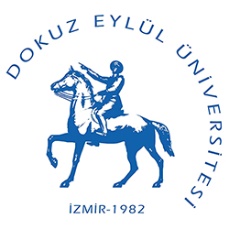 KENDİ İSTEĞİ İLE KAYIT SİLDİRME  BAŞVURU FORMU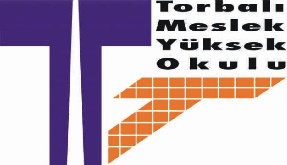 Aşağıda belirttiğim gerekçe ile kendi isteğimle kaydımı sildirmek istiyorum. Gereğini saygılarımla arz ederim.Aşağıda belirttiğim gerekçe ile kendi isteğimle kaydımı sildirmek istiyorum. Gereğini saygılarımla arz ederim.Aşağıda belirttiğim gerekçe ile kendi isteğimle kaydımı sildirmek istiyorum. Gereğini saygılarımla arz ederim.Öğrenci NumarasıTC Kimlik NoAdı SoyadıProgramCep TelefonuDiğer TelefonE-posta (DEÜ uzantılı dışında)İmzaTarih (gün/ay/yıl) ……..… /…. ……../……….AYRILMA SEBEBİAYRILMA SEBEBİAYRILMA SEBEBİAYRILMA SEBEBİLütfen ayrılma sebebinizi, ilgili kutucuğu (X) ile işaretleyerek belirtiniz. Birden fazla sebep işaretleyebilirsiniz.Lütfen ayrılma sebebinizi, ilgili kutucuğu (X) ile işaretleyerek belirtiniz. Birden fazla sebep işaretleyebilirsiniz.Lütfen ayrılma sebebinizi, ilgili kutucuğu (X) ile işaretleyerek belirtiniz. Birden fazla sebep işaretleyebilirsiniz.Lütfen ayrılma sebebinizi, ilgili kutucuğu (X) ile işaretleyerek belirtiniz. Birden fazla sebep işaretleyebilirsiniz.☐Okulun Uzaması☐Finansal☐İkamet Değişikliği☐Askerlik☐Memnuniyetsizlik☐Ulaşım☐Yurtdışında Eğitim☐Üniversite Sınavına Tekrar Hazırlanmak☐Ailevi☐İş Nedeniyle (Yoğunluk, Çakışma... vb)☐Sağlık☐☐Yatay Geçiş (Kurumlar Arası)(Lütfen Üniversiteyi belirtiniz)☐Başka Üniversiteye Kayıt(Lütfen Üniversiteyi belirtiniz)☐Diğer(Lütfen belirtiniz)